Ежегодно в Республике Беларусь проходит Единый день здоровья «День здорового питания».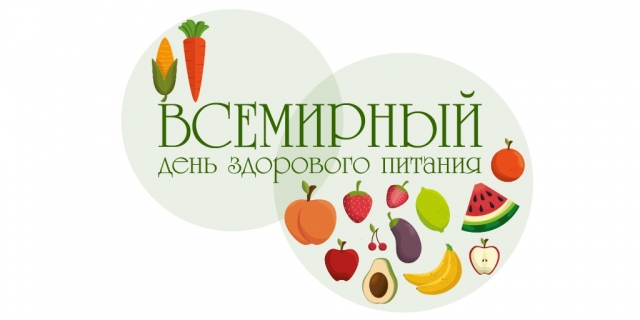 Правильное разнообразное питание – залог слаженной работы всего организма, а значит – основа здоровья человека.Правильно составленный рацион препятствует появлению и прогрессированию избыточной массы тела, нарушений липидного состава крови, артериальной гипертензии, нарушения моторики желудочно-кишечного тракта, которые являются факторами риска возникновения множества болезней.  Основа здорового рациона взрослого человека – это сбалансированность по содержанию основных пищевых веществ, употребление фруктов, овощей, бобовых, орехов и цельных злаков, ненасыщенных жиров. Также важно ограничение употребления насыщенных жиров, промышленных трансжиров, соли (не более 5 г в день), рафинированных сахаров (не более 50 г в день).Важно соблюдать культуру питания. В первую очередь это режим - прием пищи должен быть не менее 5 раз в день, при этом не позднее 1,5-2 часов перед сном. Высококалорийные продукты предпочтительнее употреблять во время обеда. На завтрак и ужин следует включать легкоусвояемые продукты, к которым относятся кисломолочные продукты, рыба, фрукты и овощи.Очень важно тщательно пережевывать пищу – на одно глотательное движение должно быть 30-50 жевательных, это напитывает пищу слюной и превращает в кашицеобразную массу, которая легко глотается и не требует запивания жидкостью. Прием пищи должен занимать 15-20 минут, проходить в спокойной, располагающей к отдыху обстановке, за красиво сервированным столом.В целях исключения переедания рекомендуется избегать отвлекающих факторов, таких как компьютер или телевизор. Общение лучше отложить «на десерт», так как при разговоре ухудшается выделение желудочного сока и элементарно можно подавиться.Рецько Ж.Ч.—врач-гастроэнтеролог